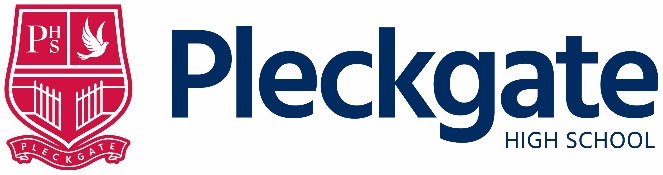 Local Governing Body Attendance RegisterFebruary 2017 – July 2019Meeting DatePresentApologiesApologies27 February 2017I Kendrick H HassanS RoscoeD CallaghanM ChesterD LordM Cocker (Headteacher)J McKenzie (Assistant Headteacher)D Clark (School Business Manager)C Baldwin (Clerk to Governors)26 June 2017D CallaghanD LordS RoscoeM ChesterM Cocker (Headteacher)J McKenzie (Assistant Headteacher)D Clark (School Business Manager)C Baldwin (Clerk to Governors)I KendrickH HassanI KendrickH Hassan18 September 2017I KendrickH HassanS RoscoeM ChesterM BradshawD LordM Cocker (Headteacher)J McKenzie (Assistant Headteacher)D Clark (School Business Manager)N McGonagle (HR Operations EPT)C Baldwin (Clerk to Governors)I KendrickH HassanS RoscoeM ChesterM BradshawD LordM Cocker (Headteacher)J McKenzie (Assistant Headteacher)D Clark (School Business Manager)N McGonagle (HR Operations EPT)C Baldwin (Clerk to Governors)D Callaghan12 March 2018I KendrickD CallaghanS RoscoeM Chester S MakbaM Cocker (Headteacher)J McKenzie (Assistant Headteacher)D Clark (School Business Manager)J Ferguson (Clerk to Governors)I KendrickD CallaghanS RoscoeM Chester S MakbaM Cocker (Headteacher)J McKenzie (Assistant Headteacher)D Clark (School Business Manager)J Ferguson (Clerk to Governors)D LordH Hassan18 June 2018I KendrickD CallaghanS RoscoeM ChesterD LordS MakbaJ GeorgyM Cocker (Headteacher)J McKenzie (Assistant Headteacher)D Clark (School Business Manager)J Ferguson (Clerk to GovernorsI KendrickD CallaghanS RoscoeM ChesterD LordS MakbaJ GeorgyM Cocker (Headteacher)J McKenzie (Assistant Headteacher)D Clark (School Business Manager)J Ferguson (Clerk to GovernorsH Hassan 18 September 2018D CallaghanD LordS MakbaS RoscoeM Cocker (Headteacher)D Clark (School Business Manager)J McKenzie (Assistant Headteacher)J Ferguson (Clerk to Governors)D CallaghanD LordS MakbaS RoscoeM Cocker (Headteacher)D Clark (School Business Manager)J McKenzie (Assistant Headteacher)J Ferguson (Clerk to Governors)Chester MHussan H